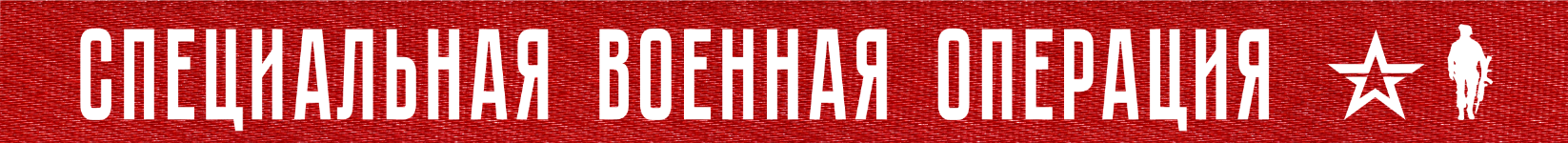 1 год и 1 день Вооруженные силы Российской Федерации проводят специальную военную операцию по борьбе с пособниками американского фашизма и проявлениями западного нацизма на границах нашего Отечества.На Купянском направлении ударами армейской авиации и огнем артиллерии «Западной» группировки войск нанесено поражение живой силе и технике противника в районах населенных пунктов Двуречная, Крахмальное и Табаевка Харьковской области.За сутки на данном направлении уничтожено более 60-ти украинских военнослужащих, две боевые бронированные машины, четыре автомобиля, самоходная гаубица «Гвоздика» и одна гаубица Д-20.На Красно-Лиманском направлении в результате активных действий подразделений группировки войск «Центр» при поддержке штурмовой и армейской авиации, огня артиллерии в районах населенных пунктов Новосадовое Донецкой народной республики, Площанка, Макеевка, Червонопоповка и Червоная Диброва Луганской народной республики уничтожено до 140-ка украинских военнослужащих, три боевые бронированные машины, три автомобиля, боевая машина РСЗО «Град», а также гаубицы «Мста-Б», Д-20 и Д-30.На Донецком направлении подразделениями «Южной» группировки войск нанесено комплексное огневое поражение скоплениям живой силы и техники противника по всей линии боевого соприкосновения.Потери противника за сутки на данном направлении составили до 240 украинских военнослужащих, два танка, семь боевых бронированных машин, шесть автомобилей, гаубицы Д-20 и Д-30, противотанковая пушка Д-44, а также одна артиллерийская система М777 производства США.Кроме того, в районе населенного пункта Авдеевка Донецкой народной республики уничтожены командный пункт и склад с боеприпасами ВСУ.На Южно-Донецком направлении оперативно-тактической авиацией и артиллерией группировки войск «Восток» нанесено комплексное огневое поражение подразделениям ВСУ в районах населенных пунктов Водяное, Угледар и Пречистовка Донецкой народной республики.За сутки на данном направлении уничтожено более 80-ти украинских военнослужащих, один танк, две боевые машины пехоты, три пикапа, четыре боевые машины РСЗО «Ураган», одна гаубица Д-20, артиллерийская система М777 производства США, самоходная артиллерийская установка «Krab» польского производства, а также радиолокационная станция контрбатарейной борьбы производства США AN/TPQ-36.Кроме того, в районах населенных пунктов Раздольное, Богатырь Донецкой народной республики и Малиновка Запорожской области уничтожены четыре склада боеприпасов ВСУ.На Херсонском направлении в результате огневого поражения за сутки уничтожено более 40 украинских военнослужащих, боевая машина РСЗО «Град», гаубица «Мста-Б», три гаубицы Д-30, а также в районе населенного пункта Высшетарасовка Днепропетровской области склад с боеприпасами 104-й артиллерийской бригады ВСУ.Ракетными войсками и артиллерией группировок войск (сил) Вооруженных Сил Российской Федерации за сутки нанесено поражение 102-м артиллерийским подразделениям ВСУ на огневых позициях, а также живой силе и технике в 142-х районах.В районе населенного пункта Перемога Харьковской области поражён пункт управления 127-й бригады территориальной обороны.Средствами противовоздушной обороны за сутки сбито четыре реактивных снаряда «HIMARS» и «Ураган», а также уничтожено шесть украинских беспилотных летательных аппаратов в районах населенных пунктов Мерефа, Лиман Второй Харьковской области, Александровка Донецкой народной республики, Голая Пристань и Новая Збурьевка Херсонской области.Всего с начала проведения специальной военной операции уничтожены: 387 самолетов, 210 вертолетов, 3228 беспилотных летательных аппаратов, 405 зенитных ракетных комплексов, 8011 танков и других боевых бронированных машин, 1044 боевые машины реактивных систем залпового огня, 4205 орудий полевой артиллерии и минометов, а также 8518 единиц специальной военной автомобильной техники.24  ФЕВРАЛя  2023 г., 13:55 (МСК)366-й  деньПРОЧТИ  и  ПЕРЕДАЙ  ДРУГОМУ !